Voor andere merken en types :rechte raamlijst 90°, schuine raamlijst tot 96°, schuine raamlijst tot 102°, schuine raamlijst tot 105° de A maat (voorzijde van de raamlijst) voor breedte en hoogte 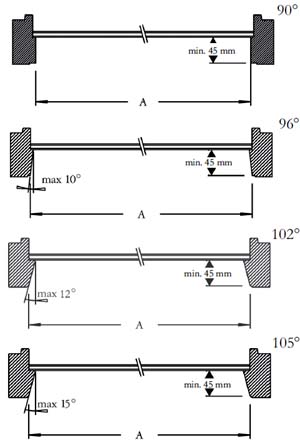 Voor Roto Dakraam :   Rechte raamlijsten - Bovenaanzicht rechte raamlijsten      of   	 Schuine raamlijsten -  Bovenaanzicht schuine raamlijsten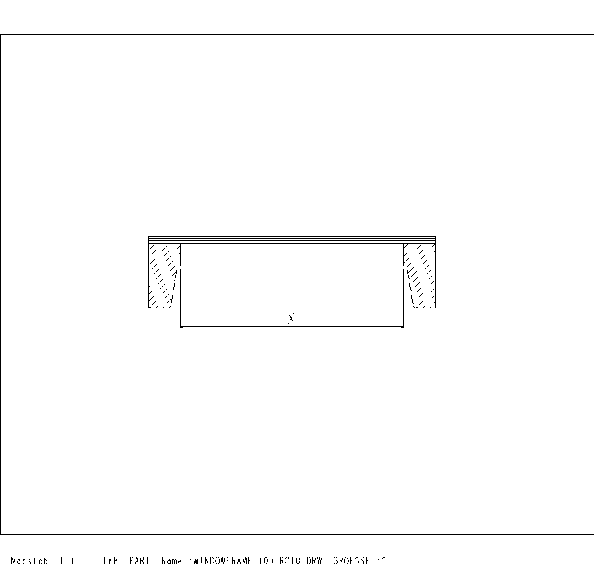 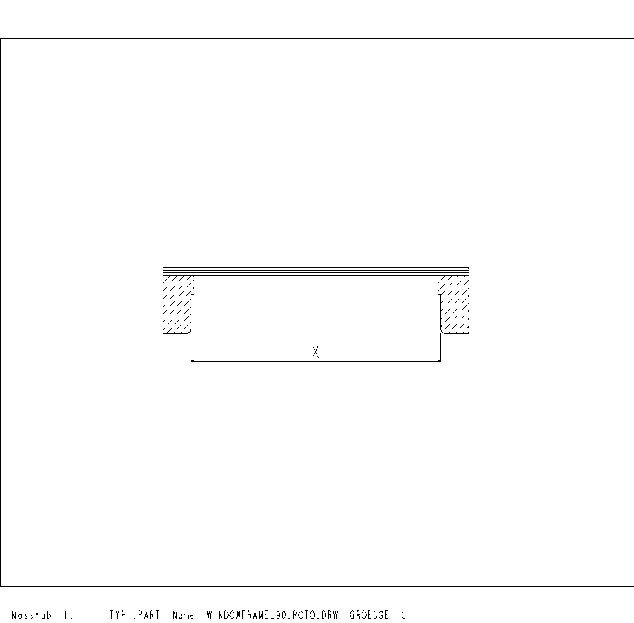 		       Maat X opgeven 					  Maat X opgeven 
		       (breedte en hoogte):				  (breedte en hoogte):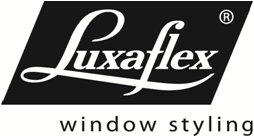 Bestelformulier 2023-01Bestelformulier 2023-01Bestelformulier 2023-01Bestelformulier 2023-01Bestelformulier 2023-01Bestelformulier 2023-01Bestelformulier 2023-01Bestelformulier 2023-01Ordernummer :Ordernummer :Ordernummer :DAKRAAMPRODUCTENDAKRAAMPRODUCTENDAKRAAMPRODUCTENDAKRAAMPRODUCTENDAKRAAMPRODUCTENDAKRAAMPRODUCTENDAKRAAMPRODUCTENDAKRAAMPRODUCTEN(voorbehouden voor Luxaflex)(voorbehouden voor Luxaflex)(voorbehouden voor Luxaflex)(voorbehouden voor Luxaflex)(voorbehouden voor Luxaflex)e-mail bestelling: orders@luxaflex-belgium.bee-mail bestelling: orders@luxaflex-belgium.bee-mail bestelling: orders@luxaflex-belgium.bee-mail bestelling: orders@luxaflex-belgium.bee-mail bestelling: orders@luxaflex-belgium.bee-mail bestelling: orders@luxaflex-belgium.bee-mail bestelling: orders@luxaflex-belgium.bee-mail bestelling: orders@luxaflex-belgium.be(voorbehouden voor Luxaflex)(voorbehouden voor Luxaflex)(voorbehouden voor Luxaflex)(voorbehouden voor Luxaflex)(voorbehouden voor Luxaflex)Facturatiegegevens*:Facturatiegegevens*:Facturatiegegevens*:Facturatiegegevens*:Afleveradres*:Afleveradres*:Afleveradres*:Afleveradres*:Afleveradres*:Afleveradres*:Datum:Datum:  /  /      /  /      /  /    Klantnummer:Klantnummer:Uw referentie*:Uw referentie*:Uw referentie*:Uw referentie*:Uw referentie*:Contactpersoon*:* Veld verplichtin te vullen* Veld verplichtin te vullen* Veld verplichtin te vullenPaginanummer*:  /  Paginanummer*:  /  Paginanummer*:  /  Uw referentie*:Uw referentie*:Uw referentie*:Uw referentie*:Uw referentie*:REFERENTIEREFERENTIEREFERENTIEREFERENTIEABBCCCDAANTAL *AANTAL *AANTAL *AANTAL *PRODUCT ***Horizontale 25mm of 35mm: Gelieve bij de opties de kant van de tuimelknop in te vullen.PRODUCT ***Horizontale 25mm of 35mm: Gelieve bij de opties de kant van de tuimelknop in te vullen.PRODUCT ***Horizontale 25mm of 35mm: Gelieve bij de opties de kant van de tuimelknop in te vullen.PRODUCT ***Horizontale 25mm of 35mm: Gelieve bij de opties de kant van de tuimelknop in te vullen.ROLGORDIJNROLGORDIJNROLGORDIJNROLGORDIJNROLGORDIJNPRODUCT ***Horizontale 25mm of 35mm: Gelieve bij de opties de kant van de tuimelknop in te vullen.PRODUCT ***Horizontale 25mm of 35mm: Gelieve bij de opties de kant van de tuimelknop in te vullen.PRODUCT ***Horizontale 25mm of 35mm: Gelieve bij de opties de kant van de tuimelknop in te vullen.PRODUCT ***Horizontale 25mm of 35mm: Gelieve bij de opties de kant van de tuimelknop in te vullen.PLISSEPLISSEPLISSEPLISSEPLISSEPRODUCT ***Horizontale 25mm of 35mm: Gelieve bij de opties de kant van de tuimelknop in te vullen.PRODUCT ***Horizontale 25mm of 35mm: Gelieve bij de opties de kant van de tuimelknop in te vullen.PRODUCT ***Horizontale 25mm of 35mm: Gelieve bij de opties de kant van de tuimelknop in te vullen.PRODUCT ***Horizontale 25mm of 35mm: Gelieve bij de opties de kant van de tuimelknop in te vullen.DUETTEDUETTEDUETTEDUETTEDUETTEPRODUCT ***Horizontale 25mm of 35mm: Gelieve bij de opties de kant van de tuimelknop in te vullen.PRODUCT ***Horizontale 25mm of 35mm: Gelieve bij de opties de kant van de tuimelknop in te vullen.PRODUCT ***Horizontale 25mm of 35mm: Gelieve bij de opties de kant van de tuimelknop in te vullen.PRODUCT ***Horizontale 25mm of 35mm: Gelieve bij de opties de kant van de tuimelknop in te vullen.HORIZONTALE 25mm **HORIZONTALE 25mm **HORIZONTALE 25mm **HORIZONTALE 25mm **HORIZONTALE 25mm **PRODUCT ***Horizontale 25mm of 35mm: Gelieve bij de opties de kant van de tuimelknop in te vullen.PRODUCT ***Horizontale 25mm of 35mm: Gelieve bij de opties de kant van de tuimelknop in te vullen.PRODUCT ***Horizontale 25mm of 35mm: Gelieve bij de opties de kant van de tuimelknop in te vullen.PRODUCT ***Horizontale 25mm of 35mm: Gelieve bij de opties de kant van de tuimelknop in te vullen.HORIZONTALE 35mm **HORIZONTALE 35mm **HORIZONTALE 35mm **HORIZONTALE 35mm **HORIZONTALE 35mm **PRODUCT ***Horizontale 25mm of 35mm: Gelieve bij de opties de kant van de tuimelknop in te vullen.PRODUCT ***Horizontale 25mm of 35mm: Gelieve bij de opties de kant van de tuimelknop in te vullen.PRODUCT ***Horizontale 25mm of 35mm: Gelieve bij de opties de kant van de tuimelknop in te vullen.PRODUCT ***Horizontale 25mm of 35mm: Gelieve bij de opties de kant van de tuimelknop in te vullen.COMBINATIE VAN 2 PRODUCTEN (zie onder)COMBINATIE VAN 2 PRODUCTEN (zie onder)COMBINATIE VAN 2 PRODUCTEN (zie onder)COMBINATIE VAN 2 PRODUCTEN (zie onder)COMBINATIE VAN 2 PRODUCTEN (zie onder)KLEURNUMMER *KLEURNUMMER *KLEURNUMMER *KLEURNUMMER *PROFIELKLEUR *PROFIELKLEUR *PROFIELKLEUR *PROFIELKLEUR *NATUREL (standaard)NATUREL (standaard)NATUREL (standaard)NATUREL (standaard)NATUREL (standaard)PROFIELKLEUR *PROFIELKLEUR *PROFIELKLEUR *PROFIELKLEUR *WIT = RAL 9016WIT = RAL 9016WIT = RAL 9016WIT = RAL 9016WIT = RAL 9016DAKRAAMTYPE DAKRAAMTYPE DAKRAAMTYPE DAKRAAMTYPE VELUX  (volledig type noteren)VELUX  (volledig type noteren)VELUX  (volledig type noteren)VELUX  (volledig type noteren)VELUX  (volledig type noteren)DAKRAAMTYPE DAKRAAMTYPE DAKRAAMTYPE DAKRAAMTYPE ROTO (zie instructies onderaan – maat X opgeven)ROTO (zie instructies onderaan – maat X opgeven)ROTO (zie instructies onderaan – maat X opgeven)ROTO (zie instructies onderaan – maat X opgeven)ROTO (zie instructies onderaan – maat X opgeven)INDIEN EEN ANDER TYPE, GELIEVE DAN DE VOLGENDE GEGEVENS IN TE VULLENINDIEN EEN ANDER TYPE, GELIEVE DAN DE VOLGENDE GEGEVENS IN TE VULLENINDIEN EEN ANDER TYPE, GELIEVE DAN DE VOLGENDE GEGEVENS IN TE VULLENINDIEN EEN ANDER TYPE, GELIEVE DAN DE VOLGENDE GEGEVENS IN TE VULLENINDIEN EEN ANDER TYPE, GELIEVE DAN DE VOLGENDE GEGEVENS IN TE VULLENINDIEN EEN ANDER TYPE, GELIEVE DAN DE VOLGENDE GEGEVENS IN TE VULLENINDIEN EEN ANDER TYPE, GELIEVE DAN DE VOLGENDE GEGEVENS IN TE VULLENINDIEN EEN ANDER TYPE, GELIEVE DAN DE VOLGENDE GEGEVENS IN TE VULLENINDIEN EEN ANDER TYPE, GELIEVE DAN DE VOLGENDE GEGEVENS IN TE VULLENINDIEN EEN ANDER TYPE, GELIEVE DAN DE VOLGENDE GEGEVENS IN TE VULLENINDIEN EEN ANDER TYPE, GELIEVE DAN DE VOLGENDE GEGEVENS IN TE VULLENINDIEN EEN ANDER TYPE, GELIEVE DAN DE VOLGENDE GEGEVENS IN TE VULLENINDIEN EEN ANDER TYPE, GELIEVE DAN DE VOLGENDE GEGEVENS IN TE VULLENINDIEN EEN ANDER TYPE, GELIEVE DAN DE VOLGENDE GEGEVENS IN TE VULLENINDIEN EEN ANDER TYPE, GELIEVE DAN DE VOLGENDE GEGEVENS IN TE VULLENINDIEN EEN ANDER TYPE, GELIEVE DAN DE VOLGENDE GEGEVENS IN TE VULLENBREEDTE  (maat A of X – in mm)BREEDTE  (maat A of X – in mm)BREEDTE  (maat A of X – in mm)BREEDTE  (maat A of X – in mm)zie meetinstructies onderaanzie meetinstructies onderaanzie meetinstructies onderaanzie meetinstructies onderaanzie meetinstructies onderaanHOOGTE   (maat A of X – in mm)HOOGTE   (maat A of X – in mm)HOOGTE   (maat A of X – in mm)HOOGTE   (maat A of X – in mm)zie meetinstructies onderaanzie meetinstructies onderaanzie meetinstructies onderaanzie meetinstructies onderaanzie meetinstructies onderaanRAAMLIJSTENRAAMLIJSTENRAAMLIJSTENRAAMLIJSTENRECHT 90°RECHT 90°RECHT 90°RECHT 90°RECHT 90°RAAMLIJSTENRAAMLIJSTENRAAMLIJSTENRAAMLIJSTENSCHUIN 96°SCHUIN 96°SCHUIN 96°SCHUIN 96°SCHUIN 96°RAAMLIJSTENRAAMLIJSTENRAAMLIJSTENRAAMLIJSTENSCHUIN 102°SCHUIN 102°SCHUIN 102°SCHUIN 102°SCHUIN 102°RAAMLIJSTENRAAMLIJSTENRAAMLIJSTENRAAMLIJSTENSCHUIN 105°SCHUIN 105°SCHUIN 105°SCHUIN 105°SCHUIN 105°COMBINATIE VAN 2 PRODUCTEN IN 1 DAKRAAMMogelijke combinaties: zie tariefCOMBINATIE VAN 2 PRODUCTEN IN 1 DAKRAAMMogelijke combinaties: zie tariefCOMBINATIE VAN 2 PRODUCTEN IN 1 DAKRAAMMogelijke combinaties: zie tariefCOMBINATIE VAN 2 PRODUCTEN IN 1 DAKRAAMMogelijke combinaties: zie tariefPRODUCTKEUZE OPGEVENPRODUCTKEUZE OPGEVENBOVENBOVENBOVENCOMBINATIE VAN 2 PRODUCTEN IN 1 DAKRAAMMogelijke combinaties: zie tariefCOMBINATIE VAN 2 PRODUCTEN IN 1 DAKRAAMMogelijke combinaties: zie tariefCOMBINATIE VAN 2 PRODUCTEN IN 1 DAKRAAMMogelijke combinaties: zie tariefCOMBINATIE VAN 2 PRODUCTEN IN 1 DAKRAAMMogelijke combinaties: zie tariefPRODUCTKEUZE OPGEVENPRODUCTKEUZE OPGEVENONDERONDERONDERCOMBINATIE VAN 2 PRODUCTEN IN 1 DAKRAAMMogelijke combinaties: zie tariefCOMBINATIE VAN 2 PRODUCTEN IN 1 DAKRAAMMogelijke combinaties: zie tariefCOMBINATIE VAN 2 PRODUCTEN IN 1 DAKRAAMMogelijke combinaties: zie tariefCOMBINATIE VAN 2 PRODUCTEN IN 1 DAKRAAMMogelijke combinaties: zie tariefKLEURNUMMER BOVENKLEURNUMMER BOVENKLEURNUMMER BOVENKLEURNUMMER BOVENKLEURNUMMER BOVENCOMBINATIE VAN 2 PRODUCTEN IN 1 DAKRAAMMogelijke combinaties: zie tariefCOMBINATIE VAN 2 PRODUCTEN IN 1 DAKRAAMMogelijke combinaties: zie tariefCOMBINATIE VAN 2 PRODUCTEN IN 1 DAKRAAMMogelijke combinaties: zie tariefCOMBINATIE VAN 2 PRODUCTEN IN 1 DAKRAAMMogelijke combinaties: zie tariefKLEURNUMMER ONDERKLEURNUMMER ONDERKLEURNUMMER ONDERKLEURNUMMER ONDERKLEURNUMMER ONDEROPTIESOPTIESOPTIESOPTIES**KANT TUIMELKNOP (enkel bij horizontale)**KANT TUIMELKNOP (enkel bij horizontale)**KANT TUIMELKNOP (enkel bij horizontale)LINKSLINKSOPTIESOPTIESOPTIESOPTIES**KANT TUIMELKNOP (enkel bij horizontale)**KANT TUIMELKNOP (enkel bij horizontale)**KANT TUIMELKNOP (enkel bij horizontale)RECHTSRECHTSOPTIESOPTIESOPTIESOPTIESREGELBARE STANGREGELBARE STANGREGELBARE STANGREGELBARE STANGREGELBARE STANGOPTIESOPTIESOPTIESOPTIESTOP DOWN / BOTTOM UP (enkel bij duette en plissé)TOP DOWN / BOTTOM UP (enkel bij duette en plissé)TOP DOWN / BOTTOM UP (enkel bij duette en plissé)TOP DOWN / BOTTOM UP (enkel bij duette en plissé)TOP DOWN / BOTTOM UP (enkel bij duette en plissé)OPMERKINGOPMERKINGOPMERKINGOPMERKINGLUXAFLEX BELGIUM NV    Dirk Martensstraat 3    8200 Sint-Andries    tel.: 050 31 77 83    fax.: 050 31 13 65